Western Australia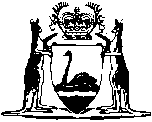 Metropolitan Water Supply, Sewerage, and Drainage Board (Validation) Act 1977Compare between:[06 Jul 1998, 00-a0-04] and [04 Jul 2006, 00-b0-05]Western AustraliaMetropolitan Water Supply, Sewerage, and Drainage Board (Validation) Act 1977 An Act to make provision in respect of the purported exercise by the Metropolitan Water Supply, Sewerage, and Drainage Board of certain powers relating to works. Be it enacted by the Queen’s Most Excellent Majesty, by and with the advice and consent of the Legislative Council and the Legislative Assembly of Western Australia, in this present Parliament assembled, and by the authority of the same, as follows: —  1.	Short title 		This Act may be cited as the Metropolitan Water Supply, Sewerage, and Drainage Board (Validation) Act 1977.2.	Validation of certain matters 		Notwithstanding that the Metropolitan Water Supply, Sewerage, and Drainage Board established under the Metropolitan Water Supply, Sewerage, and Drainage Act 1909, has, prior to the coming into operation of this Act, in and in relation to works or proposed works in and about the area of Jandakot and elsewhere in the State failed to comply with the provisions for the time being of all or any of sections nineteen, twenty, twenty-one, twenty-two, twenty-three, twenty-three A, twenty-three B, and twenty-three C of that Act, it is hereby expressly enacted that in any proceedings instituted on or after the twenty-first day of September, 1977, — 	(a)	the undertaking and execution of such works or proposed works shall be deemed to be and to have been lawfully undertaken and executed in compliance with, and under the authority of, that Act; and	(b)	where the approval of the Governor was obtained for such works or proposed works or an Order made consequent thereto, that approval and that Order shall be deemed to be and to have been validly given and made in compliance with, and under the authority of, that Act.Notes1.	This is a compilation of the Metropolitan Water Supply, Sewerage, and Drainage Board (Validation) Act 1977 and includes all amendments effected by the other Acts referred to in the following Table.Compilation tableShort titleNumber and yearAssentCommencementMetropolitan Water Supply, Sewerage, and Drainage Board (Validation) Act 197732 of 19773 Nov 19773 Nov 1977